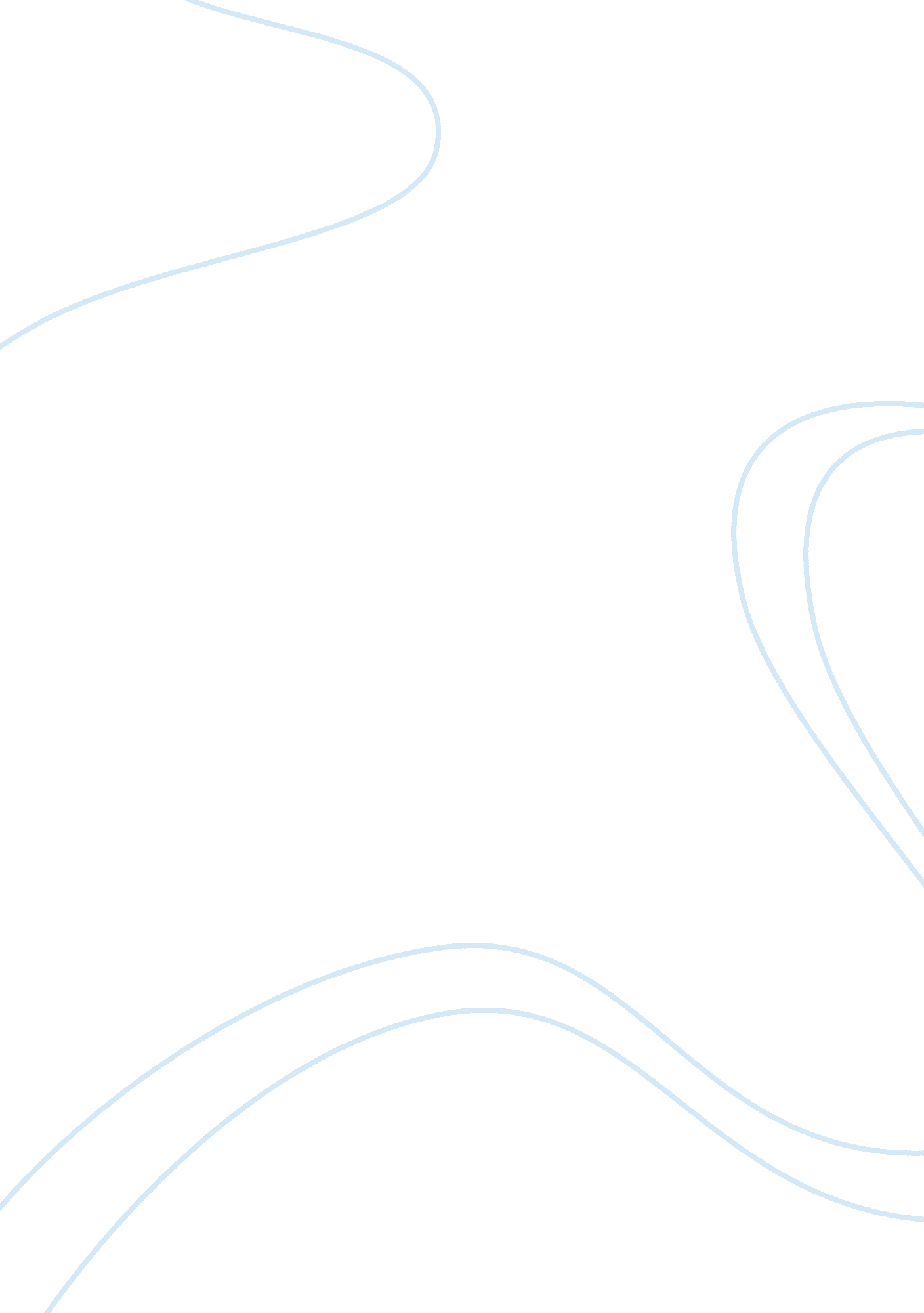 Free essay on what makes a paradox in the introductionPeople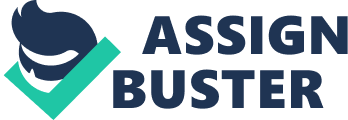 The paradox in the introduction is when people follow Jesus after he has requested them then he goes up the mountain where it would be not only being difficult for the crowd to hear him but also far from the crowd. He also goes up to look at how many people are there to listen to him Is the blessing section in the beginning just a blessing or does it carry deeper messages? Explain It is more than just a blessing it shows how after all the suffering we shall be blessed in heaven, so we have to be hopeful. We have a lot of rewards waiting in heaven how is - An Eye for an Eye and Forgive and Forget similar? What message are both trying to promote from different angles? 
The similarity of this is in the meaning in that the actions that we take when people wrong us or what should expect when people when we wrong others. It is all the same an eye for an eye means revenge whereas forgive and forget means you ignore the actions of what someone has done like they did no harm. 
What is the one, main message of the text? Give quote and explain. Can the message be said in two words? What are these? 
The main message of the text is treat people well as you would like to be treated “ Treat people the same way you want them to treat you, for this is the Law and the prophets.” It can be said in two words be nice. Part 2 In your own words, explain what Id, Ego and Super Ego are. 
Id is that part that controls your emotions; ego is ones satisfaction or sense of self importance and helps one differentiate between right and wrong, on other hand is whereas super ego is mostly borrowed from society, guardians and sustains our morals. Explain the conflict between the Id and the Super Ego. Give examples from your life 
Situations/experiencesId is the urge that makes you want to do something you want to do it there and then whereas the super ego is the urge more self pride that pushes to limits beyond what Id wants you to do. For example when am in school studying I usually get to a point where Id tells me I can’t study any more for a certain exam whereas super ego helps you not to give up but push further. 
Freud believes that Man to Man is Wolf. What does he mean by that? Do you agree or disagree? Explain your choice. 
He means that human beings are as aggressive and selfish like wolves. They posses wolf –like characteristics. Human beings are competitive in nature and every one competes with the other and does things for their own selfish interests. 